更新講習申請書類（様式集リスト）（更新）様式認４①　最終処分場機能検査者更新講習受講申請書（更新）様式認４②　最終処分場機能検査者更新講習受講申請書（マスター用）（更新）様式認５①　受講者票（更新）様式認５②　受講者票（マスター用）（更新）様式認６　ビデオ講習受講票（更新）様式認７　更新講習受講延期申請書更新講習申請書類の作成に際してのお願い１．太枠欄内に楷書ではっきりとご記入ください。２．パソコン入力、または筆記で行ってください。(鉛筆、消えるタイプのペンの使用不可)３．数字は算用数字、フリガナはカタカナを用いてください。４．「氏名」は、戸籍に記載されているとおりに記入してください。５．「押印」の箇所には必ず押印してください。６． 「Web受講を希望される方」は、申請書の受講方法欄に受講用メールアドレスを記入してください。７．「現住所」「所属先住所」は、何丁目、何番地までを、団地、アパート等の場合は、名称、棟及び号室まで、同居人の場合はその同居先名を書いてください。８．「電話番号、E-mail」は必ず連絡の取れる番号を記載してください。９．「所属先」は、勤務先または所属団体名および部課まで記載してください。10．「資料送付先」は、合格証明書等の通知に必要ですから、必ずどちらかに〇を付けてください。11．「領収書宛名」は、選択されなかった場合は個人名となります。　　所属先部課名まで必要な場合は、備考欄にその旨をご記入ください。12．「同意書」は、情報開示にご協力いただけるか否か、どちらかに〇を付けてください。13．「有資格名称欄」は、最終処分場機能検査者の登録年月日及び登録番号を記入してください。14． 申請書提出後に住所、氏名等に変更があった方は、変更事項を文書（メール可）で提出してください。（変更届がない場合は、事務局からの通知等ができなくなります。）15．マスター資格者は、マスター用申請書およびマスター用受講票を使用してください。（更新）様式認４①（更新）様式認５①（更新）様式認４②（更新）様式認５②（更新）様式認６※マスター資格者は、資格種別欄の（マスター）欄にも〇を付けてください。（更新）様式認７E-mail　office@npo-lsa.jpFax：03-3280-5970　　(Tel：03-3280-5970）最終処分場機能検査者資格認定専門委員会　事務局　行更新講習受講延期申請書　※　本紙は郵送の必要はございません。メールまたはFax.のみで受け付けます。※　メールまたはFax.送付後、2週間経っても当事務局から連絡がない場合には、再度問合せください。※　マスター資格者は、資格種別欄の（マスター）欄にも〇を付けてください。　　　　　　　　最終処分場機能検査者更新講習受講申請書　　　　　　　　最終処分場機能検査者更新講習受講申請書　　　　　　　　最終処分場機能検査者更新講習受講申請書　　　　　　　　最終処分場機能検査者更新講習受講申請書　　　　　　　　最終処分場機能検査者更新講習受講申請書　　　　　　　　最終処分場機能検査者更新講習受講申請書　　　　　　　　最終処分場機能検査者更新講習受講申請書　　　　　　　　最終処分場機能検査者更新講習受講申請書　最終処分場機能検査者資格認定専門委員会殿 　最終処分場機能検査者資格認定専門委員会殿 　最終処分場機能検査者資格認定専門委員会殿 　最終処分場機能検査者資格認定専門委員会殿 　最終処分場機能検査者資格認定専門委員会殿 　最終処分場機能検査者資格認定専門委員会殿 　最終処分場機能検査者資格認定専門委員会殿 　最終処分場機能検査者資格認定専門委員会殿 　　最終処分場機能検査者の更新講習を受講したいので、関係書類を添付して申請します。　　最終処分場機能検査者の更新講習を受講したいので、関係書類を添付して申請します。　　最終処分場機能検査者の更新講習を受講したいので、関係書類を添付して申請します。　　最終処分場機能検査者の更新講習を受講したいので、関係書類を添付して申請します。　　最終処分場機能検査者の更新講習を受講したいので、関係書類を添付して申請します。　　最終処分場機能検査者の更新講習を受講したいので、関係書類を添付して申請します。　　最終処分場機能検査者の更新講習を受講したいので、関係書類を添付して申請します。　　最終処分場機能検査者の更新講習を受講したいので、関係書類を添付して申請します。申請日2024年　　 月　　 日ﾌﾘｶﾞﾅ氏　名　　　　　　　　　　印資　格　種　別〇印を記入して下さいオープン型最終処分場機能検査者　更新講習オープン型最終処分場機能検査者　更新講習オープン型最終処分場機能検査者　更新講習オープン型最終処分場機能検査者　更新講習資　格　種　別〇印を記入して下さい被覆型最終処分場機能検査者　更新講習被覆型最終処分場機能検査者　更新講習被覆型最終処分場機能検査者　更新講習被覆型最終処分場機能検査者　更新講習資　格　種　別〇印を記入して下さい浸出水処理施設機能検査者　更新講習浸出水処理施設機能検査者　更新講習浸出水処理施設機能検査者　更新講習浸出水処理施設機能検査者　更新講習受講方法〇印を記入して下さい会場受講(先着20名まで)会場受講(先着20名まで)会場受講(先着20名まで)会場受講(先着20名まで)受講方法〇印を記入して下さいMicrosoft TeamsによるWeb受講受講用アドレス：　　　　　　　　　＠　　　　　　　受講当日連絡先TEL：Microsoft TeamsによるWeb受講受講用アドレス：　　　　　　　　　＠　　　　　　　受講当日連絡先TEL：Microsoft TeamsによるWeb受講受講用アドレス：　　　　　　　　　＠　　　　　　　受講当日連絡先TEL：Microsoft TeamsによるWeb受講受講用アドレス：　　　　　　　　　＠　　　　　　　受講当日連絡先TEL：受講方法〇印を記入して下さいビデオ受講ビデオ受講ビデオ受講ビデオ受講機能検査者テキスト〇印を記入して下さい申込みする (別途、3,000円＋消費税が必要です)申込みする (別途、3,000円＋消費税が必要です)申込みする (別途、3,000円＋消費税が必要です)申込みする (別途、3,000円＋消費税が必要です)機能検査者テキスト〇印を記入して下さい申込しない申込しない申込しない申込しない            受　講　者　票            受　講　者　票            受　講　者　票            受　講　者　票            受　講　者　票            受　講　者　票            受　講　者　票受講番号*ﾌ ﾘ ｶﾞﾅ氏　　名生年月日昭和平成昭和平成　　　年　　　月　　　日　　生　　　年　　　月　　　日　　生　　　年　　　月　　　日　　生　　　年　　　月　　　日　　生　　　年　　　月　　　日　　生ﾌ ﾘ ｶﾞﾅ③現　住　所ﾌ ﾘ ｶﾞﾅ③現　住　所(〒　　　－　　　　) 方（　　　　　　　　　）(〒　　　－　　　　) 方（　　　　　　　　　）(〒　　　－　　　　) 方（　　　　　　　　　）(〒　　　－　　　　) 方（　　　　　　　　　）(〒　　　－　　　　) 方（　　　　　　　　　）(〒　　　－　　　　) 方（　　　　　　　　　）(〒　　　－　　　　) 方（　　　　　　　　　）ﾌ ﾘ ｶﾞﾅ③現　住　所TEL　　　　　　　　　　　　　　　FAX　　　　　　　　　　　　　　　E-mail 　　　　　　　　　　　　　　　　　　　　　　　　　　　　　　　TEL　　　　　　　　　　　　　　　FAX　　　　　　　　　　　　　　　E-mail 　　　　　　　　　　　　　　　　　　　　　　　　　　　　　　　TEL　　　　　　　　　　　　　　　FAX　　　　　　　　　　　　　　　E-mail 　　　　　　　　　　　　　　　　　　　　　　　　　　　　　　　TEL　　　　　　　　　　　　　　　FAX　　　　　　　　　　　　　　　E-mail 　　　　　　　　　　　　　　　　　　　　　　　　　　　　　　　TEL　　　　　　　　　　　　　　　FAX　　　　　　　　　　　　　　　E-mail 　　　　　　　　　　　　　　　　　　　　　　　　　　　　　　　TEL　　　　　　　　　　　　　　　FAX　　　　　　　　　　　　　　　E-mail 　　　　　　　　　　　　　　　　　　　　　　　　　　　　　　　TEL　　　　　　　　　　　　　　　FAX　　　　　　　　　　　　　　　E-mail 　　　　　　　　　　　　　　　　　　　　　　　　　　　　　　　ﾌ ﾘ ｶﾞ ﾅ④所　属　先ﾌ ﾘ ｶﾞ ﾅ④所　属　先(部･課まで記入してください)(部･課まで記入してください)(部･課まで記入してください)(部･課まで記入してください)(部･課まで記入してください)(部･課まで記入してください)(部･課まで記入してください)ﾌ ﾘ ｶﾞ ﾅ⑤所属先住所ﾌ ﾘ ｶﾞ ﾅ⑤所属先住所(〒　　　－　　　)(〒　　　－　　　)(〒　　　－　　　)(〒　　　－　　　)(〒　　　－　　　)(〒　　　－　　　)(〒　　　－　　　)ﾌ ﾘ ｶﾞ ﾅ⑤所属先住所TEL　　　　　　　　　　　　　　　FAX　　　　　　　　　　　　　　　E-mail 　　　　　　　　　　　　　　　　　　　　　　　　　　　　　　　TEL　　　　　　　　　　　　　　　FAX　　　　　　　　　　　　　　　E-mail 　　　　　　　　　　　　　　　　　　　　　　　　　　　　　　　TEL　　　　　　　　　　　　　　　FAX　　　　　　　　　　　　　　　E-mail 　　　　　　　　　　　　　　　　　　　　　　　　　　　　　　　TEL　　　　　　　　　　　　　　　FAX　　　　　　　　　　　　　　　E-mail 　　　　　　　　　　　　　　　　　　　　　　　　　　　　　　　TEL　　　　　　　　　　　　　　　FAX　　　　　　　　　　　　　　　E-mail 　　　　　　　　　　　　　　　　　　　　　　　　　　　　　　　TEL　　　　　　　　　　　　　　　FAX　　　　　　　　　　　　　　　E-mail 　　　　　　　　　　　　　　　　　　　　　　　　　　　　　　　TEL　　　　　　　　　　　　　　　FAX　　　　　　　　　　　　　　　E-mail 　　　　　　　　　　　　　　　　　　　　　　　　　　　　　　　⑥資料送付先　現住所　　・　　所属先　　（どちらかに〇を付けてください）　現住所　　・　　所属先　　（どちらかに〇を付けてください）　現住所　　・　　所属先　　（どちらかに〇を付けてください）　現住所　　・　　所属先　　（どちらかに〇を付けてください）　現住所　　・　　所属先　　（どちらかに〇を付けてください）　現住所　　・　　所属先　　（どちらかに〇を付けてください）　現住所　　・　　所属先　　（どちらかに〇を付けてください）⑦領収書宛名※原則個人名個人名　　・　　所属先名　（どちらかに〇を付けてください）個人名　　・　　所属先名　（どちらかに〇を付けてください）個人名　　・　　所属先名　（どちらかに〇を付けてください）個人名　　・　　所属先名　（どちらかに〇を付けてください）個人名　　・　　所属先名　（どちらかに〇を付けてください）個人名　　・　　所属先名　（どちらかに〇を付けてください）個人名　　・　　所属先名　（どちらかに〇を付けてください）⑧同意書最終処分場機能検査者の情報開示に						同意します	・	同意しません　　（どちらかに〇を付けてください）最終処分場機能検査者の情報開示に						同意します	・	同意しません　　（どちらかに〇を付けてください）最終処分場機能検査者の情報開示に						同意します	・	同意しません　　（どちらかに〇を付けてください）最終処分場機能検査者の情報開示に						同意します	・	同意しません　　（どちらかに〇を付けてください）最終処分場機能検査者の情報開示に						同意します	・	同意しません　　（どちらかに〇を付けてください）最終処分場機能検査者の情報開示に						同意します	・	同意しません　　（どちらかに〇を付けてください）最終処分場機能検査者の情報開示に						同意します	・	同意しません　　（どちらかに〇を付けてください）⑨備考有資格名称有資格名称該当項目に○印該当項目に○印登録日登録番号登録番号登録番号オープン型最終処分場機能検査者オープン型最終処分場機能検査者　　年　　月　　日被覆型最終処分場機能検査者被覆型最終処分場機能検査者　　年　　月　　日浸出水処理施設機能検査者浸出水処理施設機能検査者　　年　　月　　日　　　　　　　　最終処分場機能検査者更新講習受講申請書（マスター用）　　　　　　　　最終処分場機能検査者更新講習受講申請書（マスター用）　　　　　　　　最終処分場機能検査者更新講習受講申請書（マスター用）　　　　　　　　最終処分場機能検査者更新講習受講申請書（マスター用）　　　　　　　　最終処分場機能検査者更新講習受講申請書（マスター用）　　　　　　　　最終処分場機能検査者更新講習受講申請書（マスター用）　　　　　　　　最終処分場機能検査者更新講習受講申請書（マスター用）　　　　　　　　最終処分場機能検査者更新講習受講申請書（マスター用）　最終処分場機能検査者資格認定専門委員会殿 　最終処分場機能検査者資格認定専門委員会殿 　最終処分場機能検査者資格認定専門委員会殿 　最終処分場機能検査者資格認定専門委員会殿 　最終処分場機能検査者資格認定専門委員会殿 　最終処分場機能検査者資格認定専門委員会殿 　最終処分場機能検査者資格認定専門委員会殿 　最終処分場機能検査者資格認定専門委員会殿 　　最終処分場機能検査者の更新講習を受講したいので、関係書類を添付して申請します。　　最終処分場機能検査者の更新講習を受講したいので、関係書類を添付して申請します。　　最終処分場機能検査者の更新講習を受講したいので、関係書類を添付して申請します。　　最終処分場機能検査者の更新講習を受講したいので、関係書類を添付して申請します。　　最終処分場機能検査者の更新講習を受講したいので、関係書類を添付して申請します。　　最終処分場機能検査者の更新講習を受講したいので、関係書類を添付して申請します。　　最終処分場機能検査者の更新講習を受講したいので、関係書類を添付して申請します。　　最終処分場機能検査者の更新講習を受講したいので、関係書類を添付して申請します。申請日2024年　　 月　　 日ﾌﾘｶﾞﾅ氏　名　　　　　　　　　　印資　格　種　別〇印を記入して下さいオープン型最終処分場マスター機能検査者　更新講習オープン型最終処分場マスター機能検査者　更新講習オープン型最終処分場マスター機能検査者　更新講習オープン型最終処分場マスター機能検査者　更新講習資　格　種　別〇印を記入して下さい被覆型最終処分場マスター機能検査者　更新講習被覆型最終処分場マスター機能検査者　更新講習被覆型最終処分場マスター機能検査者　更新講習被覆型最終処分場マスター機能検査者　更新講習資　格　種　別〇印を記入して下さい浸出水処理施設マスター機能検査者　更新講習浸出水処理施設マスター機能検査者　更新講習浸出水処理施設マスター機能検査者　更新講習浸出水処理施設マスター機能検査者　更新講習受講方法〇印を記入して下さい会場受講(先着20名まで)会場受講(先着20名まで)会場受講(先着20名まで)会場受講(先着20名まで)受講方法〇印を記入して下さいMicrosoft TeamsによるWeb受講受講用アドレス：　　　　　　　　　＠　　　　　　　受講当日連絡先TEL：Microsoft TeamsによるWeb受講受講用アドレス：　　　　　　　　　＠　　　　　　　受講当日連絡先TEL：Microsoft TeamsによるWeb受講受講用アドレス：　　　　　　　　　＠　　　　　　　受講当日連絡先TEL：Microsoft TeamsによるWeb受講受講用アドレス：　　　　　　　　　＠　　　　　　　受講当日連絡先TEL：受講方法〇印を記入して下さいビデオ受講ビデオ受講ビデオ受講ビデオ受講機能検査者テキスト〇印を記入して下さい申込みする (別途、3,000円＋消費税が必要です)申込みする (別途、3,000円＋消費税が必要です)申込みする (別途、3,000円＋消費税が必要です)申込みする (別途、3,000円＋消費税が必要です)機能検査者テキスト〇印を記入して下さい申込しない申込しない申込しない申込しない            受　講　者　票　（マスター用）            受　講　者　票　（マスター用）            受　講　者　票　（マスター用）            受　講　者　票　（マスター用）            受　講　者　票　（マスター用）            受　講　者　票　（マスター用）            受　講　者　票　（マスター用）受講番号*ﾌ ﾘ ｶﾞﾅ氏　　名生年月日昭和平成昭和平成　　　年　　　月　　　日　　生　　　年　　　月　　　日　　生　　　年　　　月　　　日　　生　　　年　　　月　　　日　　生　　　年　　　月　　　日　　生ﾌ ﾘ ｶﾞﾅ③現　住　所ﾌ ﾘ ｶﾞﾅ③現　住　所(〒　　　－　　　　) 方（　　　　　　　　　）(〒　　　－　　　　) 方（　　　　　　　　　）(〒　　　－　　　　) 方（　　　　　　　　　）(〒　　　－　　　　) 方（　　　　　　　　　）(〒　　　－　　　　) 方（　　　　　　　　　）(〒　　　－　　　　) 方（　　　　　　　　　）(〒　　　－　　　　) 方（　　　　　　　　　）ﾌ ﾘ ｶﾞﾅ③現　住　所TEL　　　　　　　　　　　　　　　FAX　　　　　　　　　　　　　　　E-mail 　　　　　　　　　　　　　　　　　　　　　　　　　　　　　　　TEL　　　　　　　　　　　　　　　FAX　　　　　　　　　　　　　　　E-mail 　　　　　　　　　　　　　　　　　　　　　　　　　　　　　　　TEL　　　　　　　　　　　　　　　FAX　　　　　　　　　　　　　　　E-mail 　　　　　　　　　　　　　　　　　　　　　　　　　　　　　　　TEL　　　　　　　　　　　　　　　FAX　　　　　　　　　　　　　　　E-mail 　　　　　　　　　　　　　　　　　　　　　　　　　　　　　　　TEL　　　　　　　　　　　　　　　FAX　　　　　　　　　　　　　　　E-mail 　　　　　　　　　　　　　　　　　　　　　　　　　　　　　　　TEL　　　　　　　　　　　　　　　FAX　　　　　　　　　　　　　　　E-mail 　　　　　　　　　　　　　　　　　　　　　　　　　　　　　　　TEL　　　　　　　　　　　　　　　FAX　　　　　　　　　　　　　　　E-mail 　　　　　　　　　　　　　　　　　　　　　　　　　　　　　　　ﾌ ﾘ ｶﾞ ﾅ④所　属　先ﾌ ﾘ ｶﾞ ﾅ④所　属　先(部･課まで記入してください)(部･課まで記入してください)(部･課まで記入してください)(部･課まで記入してください)(部･課まで記入してください)(部･課まで記入してください)(部･課まで記入してください)ﾌ ﾘ ｶﾞ ﾅ⑤所属先住所ﾌ ﾘ ｶﾞ ﾅ⑤所属先住所(〒　　　－　　　)(〒　　　－　　　)(〒　　　－　　　)(〒　　　－　　　)(〒　　　－　　　)(〒　　　－　　　)(〒　　　－　　　)ﾌ ﾘ ｶﾞ ﾅ⑤所属先住所TEL　　　　　　　　　　　　　　　FAX　　　　　　　　　　　　　　　E-mail 　　　　　　　　　　　　　　　　　　　　　　　　　　　　　　　TEL　　　　　　　　　　　　　　　FAX　　　　　　　　　　　　　　　E-mail 　　　　　　　　　　　　　　　　　　　　　　　　　　　　　　　TEL　　　　　　　　　　　　　　　FAX　　　　　　　　　　　　　　　E-mail 　　　　　　　　　　　　　　　　　　　　　　　　　　　　　　　TEL　　　　　　　　　　　　　　　FAX　　　　　　　　　　　　　　　E-mail 　　　　　　　　　　　　　　　　　　　　　　　　　　　　　　　TEL　　　　　　　　　　　　　　　FAX　　　　　　　　　　　　　　　E-mail 　　　　　　　　　　　　　　　　　　　　　　　　　　　　　　　TEL　　　　　　　　　　　　　　　FAX　　　　　　　　　　　　　　　E-mail 　　　　　　　　　　　　　　　　　　　　　　　　　　　　　　　TEL　　　　　　　　　　　　　　　FAX　　　　　　　　　　　　　　　E-mail 　　　　　　　　　　　　　　　　　　　　　　　　　　　　　　　⑥資料送付先　現住所　　・　　所属先　　（どちらかに〇を付けてください）　現住所　　・　　所属先　　（どちらかに〇を付けてください）　現住所　　・　　所属先　　（どちらかに〇を付けてください）　現住所　　・　　所属先　　（どちらかに〇を付けてください）　現住所　　・　　所属先　　（どちらかに〇を付けてください）　現住所　　・　　所属先　　（どちらかに〇を付けてください）　現住所　　・　　所属先　　（どちらかに〇を付けてください）⑦領収書宛名※原則個人名個人名　　・　　所属先名　（どちらかに〇を付けてください）個人名　　・　　所属先名　（どちらかに〇を付けてください）個人名　　・　　所属先名　（どちらかに〇を付けてください）個人名　　・　　所属先名　（どちらかに〇を付けてください）個人名　　・　　所属先名　（どちらかに〇を付けてください）個人名　　・　　所属先名　（どちらかに〇を付けてください）個人名　　・　　所属先名　（どちらかに〇を付けてください）⑧同意書最終処分場機能検査者の情報開示に						同意します	・	同意しません　　（どちらかに〇を付けてください）最終処分場機能検査者の情報開示に						同意します	・	同意しません　　（どちらかに〇を付けてください）最終処分場機能検査者の情報開示に						同意します	・	同意しません　　（どちらかに〇を付けてください）最終処分場機能検査者の情報開示に						同意します	・	同意しません　　（どちらかに〇を付けてください）最終処分場機能検査者の情報開示に						同意します	・	同意しません　　（どちらかに〇を付けてください）最終処分場機能検査者の情報開示に						同意します	・	同意しません　　（どちらかに〇を付けてください）最終処分場機能検査者の情報開示に						同意します	・	同意しません　　（どちらかに〇を付けてください）⑨備考有資格名称有資格名称該当項目に○印該当項目に○印登録日登録番号登録番号登録番号オープン型最終処分場マスター機能検査者オープン型最終処分場マスター機能検査者　　年　　月　　日被覆型最終処分場マスター機能検査者被覆型最終処分場マスター機能検査者　　年　　月　　日浸出水処理施設マスター機能検査者浸出水処理施設マスター機能検査者　　年　　月　　日ビデオ講習　受　講　票ビデオ講習　受　講　票ビデオ講習　受　講　票ビデオ講習　受　講　票ビデオ講習　受　講　票受講番号ﾌ ﾘ ｶﾞﾅ①氏　　名②生年月日昭和・平成年　　　月　　　日生年　　　月　　　日生年　　　月　　　日生年　　　月　　　日生③現　住　所(〒　　　-　　　)(〒　　　-　　　)(〒　　　-　　　)(〒　　　-　　　)(〒　　　-　　　)資　格　種　別オープン型最終処分場（マスター）機能検査者オープン型最終処分場（マスター）機能検査者オープン型最終処分場（マスター）機能検査者資　格　種　別被覆型最終処分場（マスター）機能検査者被覆型最終処分場（マスター）機能検査者被覆型最終処分場（マスター）機能検査者資　格　種　別浸出水処理施設（マスター）機能検査者浸出水処理施設（マスター）機能検査者浸出水処理施設（マスター）機能検査者受  講  報  告  書受  講  報  告  書受  講  報  告  書受講日受講方法ビデオ講習ビデオ講習講習内容(講習ポイントを箇条書きにしてください。)(講習ポイントを箇条書きにしてください。)ご意見・感想等ご意見・感想等(なんでも結構です。気のついた点をご記入ください。)届出日年　　　　月　　　　日年　　　　月　　　　日年　　　　月　　　　日年　　　　月　　　　日受講予定者氏名　　　　　　　　　　　　　　　　　　㊞　所属名氏名　　　　　　　　　　　　　　　　　　㊞　所属名氏名　　　　　　　　　　　　　　　　　　㊞　所属名氏名　　　　　　　　　　　　　　　　　　㊞　所属名住　所電話番号Fax.番号（自宅・会社）				（自宅・会社）		（自宅・会社）				（自宅・会社）		（自宅・会社）				（自宅・会社）		（自宅・会社）				（自宅・会社）		連絡先(日中連絡が取れる会社の電話番号か携帯電話の番号)(日中連絡が取れる会社の電話番号か携帯電話の番号)(日中連絡が取れる会社の電話番号か携帯電話の番号)(日中連絡が取れる会社の電話番号か携帯電話の番号)延期期間年 　　月　　 日　～   　　年　　月 　　日年 　　月　　 日　～   　　年　　月 　　日年 　　月　　 日　～   　　年　　月 　　日年 　　月　　 日　～   　　年　　月 　　日延期理由(何れかに○印を記入)・海外赴任					・長期出張					・病欠						・その他(講習日は昨年から不可避の帰省予定があり参加不可。別途開催日の参加を希望。）		・海外赴任					・長期出張					・病欠						・その他(講習日は昨年から不可避の帰省予定があり参加不可。別途開催日の参加を希望。）		・海外赴任					・長期出張					・病欠						・その他(講習日は昨年から不可避の帰省予定があり参加不可。別途開催日の参加を希望。）		・海外赴任					・長期出張					・病欠						・その他(講習日は昨年から不可避の帰省予定があり参加不可。別途開催日の参加を希望。）		資　格　種　別資　格　種　別取得年度登録番号対象資格(何れかに○印を記入)オープン型最終処分場（マスター）機能検査者対象資格(何れかに○印を記入)被覆型最終処分場（マスター）機能検査者対象資格(何れかに○印を記入)浸出水処理施設（マスター）機能検査者＜備考欄＞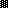 